***** CLASS SET *****Life in Medieval Europe DBQIntroduction: The Medieval Era, also known as the Middle Ages, in Europe was a period of time from approximately 500 AD to 1400 AD. It began with the destruction of the Roman Empire and the disorder that followed, which led to the rise of feudalism. During this period, also known as the Dark Ages, the Roman Catholic Church provided spiritual direction and also served many non-religious functions. Many literary, artistic, and architectural advances occurred.Topic 1: Safety & SecurityDOCUMENT A: Defend Your ReligionSource: Pope Urban’s Call to FightIn 1095, Pope Urban II issued a call to European Christians for a holy crusade—a war to recapture the Holy Land.DOCUMENT B: Social Hierarchy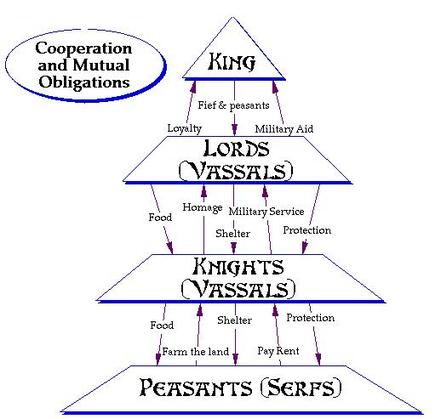 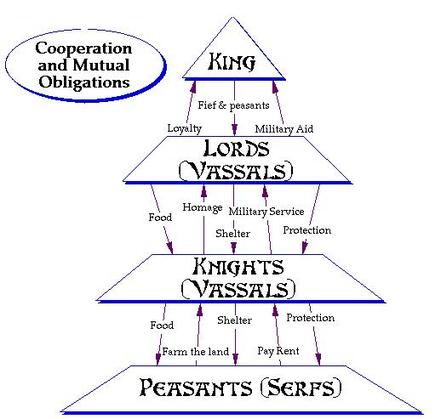 Source: World History Patterns of InteractionDOCUMENT C: Invasion!Source: The Anglo-Saxon Chronicle tells of invasions of England 842.Topic 2: The ChurchDOCUMENT D: Role of Roman CatholicismSource: http://www.mnsu.edu/emuseum/history/middleages/church.html The role of the Church was of extreme importance in Medieval Europe. More than any other institution, it unified Europeans and gave every person a sense of how the world worked. Since political leaders only had local power, the Church was the most powerful institution. This secondary source describes the multiple roles the Church played in the Middle Ages. Topic 3: Daily LifeDOCUMENT E: Peasant LivingSource: http://www.historylearningsite.co.uk/medieval-england/the-lifestyle-of-medieval-peasants/ DOCUMENT F: Piers Plowman PoemSource: Piers Plowman, in World History Patterns of Interaction Literature Section.For the majority of Europeans, life was hard. Serfs, or peasants obligated to work the lord’s land, had no freedoms. Serfs worked for six days of the week and received one day to farm and collect food for their own families, and were also expected to pay rent to their lords to use their land. In return for their labor, the serfs could depend on their lord for housing, food, and protection from raiding invaders. Piers Plowman is an English poem written by a London priest, William Langland, in 1362. He spent many years working in rural areas and learned firsthand about peasant life.Topic 4: HealthDOCUMENT G: Managing the PlagueSource: Medieval Plague Doctor, Doktor Schnabel von Rom ("Doctor Beak of Rome" in German), Engraving by Paul Fürst, 1656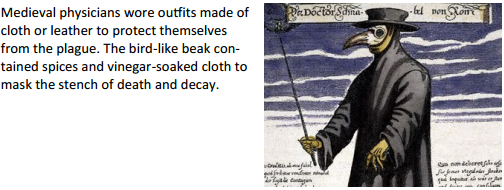 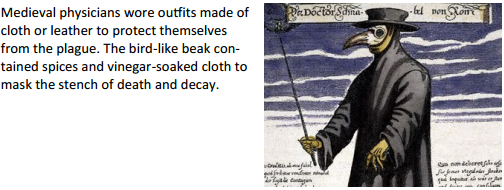 DOCUMENT H: The Practice of Medicine…Your brethren [brothers] who live in the (Middle) East are in urgent need of your help…For, as most of you have heard, the Turks and the Arabs have attacked them and have conquered the territory of Romania (the Byzantine Empire)…They have occupied more and more of the lands of those Christians…They have killed and captured many, and have destroyed the churches and devastated the Empire…